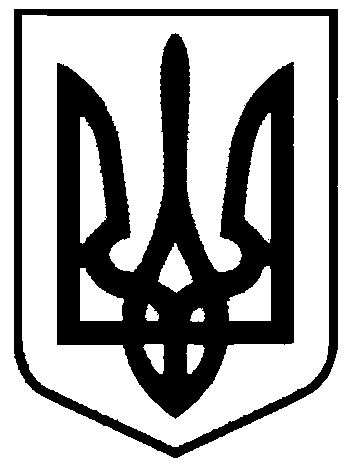 СВАТІВСЬКА МІСЬКА РАДАВИКОНАВЧИЙ КОМІТЕТРІШЕННЯвід  18 березня  2020 р.    	                    м. Сватове                                       № 24   Про надання допомоги Волошиній Р.К.на поховання Нікуліна Ю.З.який на день смерті ніде не працював  Розглянувши заяву Волошиної Ріти Костянтинівни, яка проживає по вул. Лісова, 106 м. Сватове, Луганської області, з проханням надати їй допомогу на поховання Нікуліна Юрія Захаровича, який помер 03.03.2020 року  і на день смерті не був пенсіонером, не перебував на обліку в центрі зайнятості та ніде не працював, керуючись ст. 13 Закону України «Про поховання та похоронну справу», постановою Кабінету Міністрів України № 99 від 31.01.2007 року, виконавчий комітет Сватівської міської ради  ВИРІШИВ:Надати Волошиній Ріті Костянтинівні  матеріальну допомогу на поховання Нікуліна Юрія Захаровича  у розмірі 500  грн.Видатки здійснити за рахунок коштів передбачених бюджетом.Дане рішення направити:- керівнику фінансово-розрахункового відділу міської ради, Варибрус Н.О.Сватівський міський голова                                                 Євген РИБАЛКО